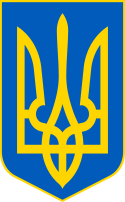 У К Р А Ї Н ААВАНГАРДІВСЬКА СЕЛИЩНА  РАДАОДЕСЬКОГО РАЙОНУ ОДЕСЬКОЇ ОБЛАСТІР І Ш Е Н Н Я    Про внесення змін до рішення Авангардівської селищної ради від 22.12.2022р. №1573-VIII «Про затвердження комплексної Програми розвитку освіти Авангардівської селищної територіальної громади  на 2023 рік»  	Відповідно до клопотання Відділу освіти, культури, молоді та спорту Авангардівської селищної ради №96 від 16.02.2023року, на виконання Конституції України, Бюджетного Кодексу України, Конвенції про права дитини, Законів України: «Про освіту», «Про дошкільну освіту», «Про повну загальну середню освіту», «Про позашкільну освіту», «Про забезпечення організаційно-правових умов соціального захисту дітей-сиріт та дітей, позбавлених батьківського піклування», «Про оздоровлення та відпочинок дітей»; указів Президента України: від 25.06.2013 року № 344/2013 «Про Національну стратегію розвитку освіти в Україні на період до 2021 року», від 30.09.2010 № 927/2010 «Про заходи щодо розвитку системи виявлення та підтримки обдарованих і талановитих дітей та молоді»,  постанов Кабінету Міністрів України від 05.04.1994 № 226 «Про поліпшення виховання, навчання, соціального захисту та матеріального забезпечення дітей-сиріт та дітей, позбавлених батьківського піклування», від 22.11. 2004 № 1591 «Про затвердження норм харчування у навчальних та оздоровчих закладах»; наказів Міністерства освіти і науки України від 03.02.2015р. № 89 «Про здійснення заходів щодо організації літніх мовних шкіл», від 16.06.2015 р. № 641 «Про затвердження Концепції національно-патріотичного виховання дітей і молоді, Заходів щодо реалізації Концепції національно-патріотичного виховання дітей і молоді та методичних рекомендацій щодо національно-патріотичного виховання у загальноосвітніх навчальних закладах», Авангардівська селищна рада ВИРІШИЛА:Затвердити зміни до комплексної Програми розвитку освіти Авангардівської селищної територіальної громади на 2023 рік та викласти програму у новій редакції згідно з додатком (додається).№1732–VIIIвід 23.02.2023Контроль за виконанням даного рішення покласти на Постійну комісію з питань фінансів, бюджету, планування соціально-економічного розвитку, інвестицій, міжнародного співробітництва та регуляторної політики. Селищний голова			                             Сергій ХРУСТОВСЬКИЙ№1732–VIIIвід 23.02.2023Додаток  до рішення Авангардівської селищної ради від  23.02.2023р. №1732-VIIIКомплексна програма розвитку освіти Авангардівської селищної територіальної громадина 2023 рікЗМІСТІ. Паспорт ПрограмиІІ. Загальна частинаІІІ. Проблема, на розв’язання якої спрямована Програма ІV. Мета ПрограмиV. Основні шляхи реалізації завдань ПрограмиVI. Фінансове забезпеченняVII. Очікувані результатиVIII. Контроль за виконанням ПрограмиIX. Заходи Комплексної програми розвитку освіти Авангардівської  територіальної громади на 2023 рікПАСПОРТ ПРОГРАМИ розвитку освіти Авангардівської селищної територіальної  громади на 2023 рік ІІ. Загальна частинаСучасна освіта стає стратегічною основою розвитку особистості. Вона формує, виховує людину, здатну до саморозвитку, до опрацювання різноманітної інформації, використання одержаних знань, які необхідні їй для подальшого життєвого та професійного вибору, допоможуть орієнтуватися в сучасних реаліях, бути підготовленою до життя. Цього потребує сучасне суспільство, ринок праці, що стрімко розвивається.Перехід від індустріального до інформаційно-технологічного суспільства неможливий без впровадження особистісно орієнтованих технологій навчання, максимальної індивідуалізації навчального процесу, створення умов для саморозвитку і самонавчання дітей, осмисленого визначення ними своїх можливостей і життєвих цінностей.Комплексна програма розвитку освіти Авангардівської селищної територіальної  громади на 2023  рік  (далі – Програма) розроблена з метою забезпечення стабільного розвитку освіти в населених пунктах громади.цій Програмі враховані завдання, визначені законами України, указами Президента України, урядовими документами в галузі освіти, а також основним положеннями Концепції «Нова українська школа».ІІІ. Проблема, на розв’язання якої спрямована ПрограмаНеобхідність розробки Програми зумовлена проведенням реформ у галузях освіти, місцевого самоврядування та адміністративно-територіального устрою.Одним із вагомих управлінських повноважень, які отримали органи місцевого самоврядування об’єднаних територіальних громад, є право і можливість формування власної і ефективної системи забезпечення освітніми послугами населення своєї громади з урахуванням соціальної значимості сектора освіти і домінуючого обсягу видаткової частини бюджету територіальної громади на її утримання - це завдання є одним із першочергових і найбільш актуальних.Загальна спрямованість модернізації освіти територіальної громади полягає у необхідності привести її у відповідність до європейських та встановлених державою стандартів, потреб сучасного життя, цілеспрямовано орієнтувати на задоволення запитів жителів населених пунктів щодо якісної та доступної освіти.Серед викликів як стоять перед реалізаторами даної програми є: 1. Відсутня необхідна кількість місць у закладах освіти з урахуванням фактичних наявності учнів та вихованців. Огляд: у 2022 році кількість учнів ЗЗСО зросла по закладам в середньому на 11% в порівнянні з 2021 роком. З такими темпами приросту кількості здобувачів освіти гостро стоїть питання забезпечення необхідною кількістю площі для організації класів. 2. Необхідність створення якісного та безпечного середовища для здобуття освіти  з урахуванням нових норм Санітарного регламенту  та оновлених норм харчування. Огляд: у зв’язку з прийняттям нових норм харчування є необхідність у зміні звичайного меню ЗДО та ЗЗСО, перехід на якісно новий рівень надання послуг харчування у закладах освіти. Також впровадження норм нового Санітарного регламенту потребує залучення додаткових ресурсів. 3. Відсутність достатньої кількості шкільних автобусів. Огляд: У громаді у 2022 році здійснюється підвіз 1046 учнів до закладів чотирьох закладів освіти, що на 129 учнів більше, ніж у 2021 році. Тому тієї  кількості автобусів, яка є в наявності, недостатньо і стоїть гостра потреба у придбанні додаткових шкільних автобусів, тому що діти вимушені приїжджати до школи у дуже ранній час, аби наявні в школах автобуси встигнули підвезти інших дітей. 4. Діджиталізація освітнього процесу.Огляд: В умовах постійного збільшення кількості учнів та вихованців існує потреба в збільшенні рівня забезпечення комп’ютерним обладнанням, мультимедійним обладнанням заклади дошкільної освіти та загальної середньої освіти.Враховуючи вищевикладене, головною проблемою, на розв’язання якої спрямована Програма, є вдосконалення системи освіти, утворення єдиного спроможного освітньо-гуманітарного простору в межах територіальної громади з урахуванням наявної потреби, пошук ефективних шляхів підвищення якості освітніх послуг, впровадження сучасних інноваційних технологій і засобів навчання, виховання у молоді патріотизму, поваги та шани до рідної країни. ІV. Мета ПрограмиМетою Програми є підвищення якості освіти і виховання, інноваційний розвиток, адаптація до соціально орієнтованої ринкової економіки, інтеграція в європейський та світовий освітній простір, забезпечення рівного доступу до здобуття якісної освіти, удосконалення механізму управління та фінансування, соціальний захист усіх учасників навчально-виховного процесу.VI. Основні шляхи реалізації завдань ПрограмиОсновними шляхами та засобами реалізації завдань Програми є:створення умов для надання якісної освіти шляхом упровадження в освітній процес педагогічних інновацій і технологій;забезпечення рівних можливостей у здобутті якісної освіти;дотримання державних стандартів освіти;забезпечення доступності і якості дошкільної освіти;створення умов для інтелектуального самовдосконалення молоді, творчого розвитку особистості;удосконалення системи формування здорового способу життя учнівської молоді;забезпечення кадрами та підвищення соціального статусу педагогів;забезпечення реалізації права на освіту дітей з особливими потребами;удосконалення системи психологічного супроводу освітнього процесу;забезпечення навчальних закладів матеріально-технічним, навчально-методичним, інформаційно-комунікаційним оснащенням;побудова освітнього процесу на ідеології формування компетенцій учнів та вихованців;створення комфортних соціально-психологічних умов діяльності для всіх учасників освітнього процесу.VII. Фінансове забезпеченняФінансове забезпечення Програми здійснюється за рахунок бюджету Авангардівської територіальної громади, а також за рахунок інших джерел, не заборонених чинним законодавством.Обсяг фінансування Програми уточнюється щороку на відповідний рік у межах прогнозованих показників та можливостей дохідної частини бюджету, а також за рахунок інших джерел, не заборонених чинним законодавством.VIII. Очікувані результатиВиконання визначених завдань і заходів Програми сприятиме значному поступу в системному розвитку освітньої галузі, а також забезпечить:рівні можливості для здобуття повноцінної освіти, розвитку системи безперервної освіти;підвищення професійного рівня педагогічних працівників та престижу педагогічної професії;покращення організації освітнього процесу;організоване підвезення учнів та вчителів до шкіл та у зворотному напрямку й безпечні умови під час підвезення до шкіл і додому;створення умов для навчання дітей, які потребують корекції фізичного та (або) розумового розвитку;відкриття додаткових дошкільних груп при дошкільних навчальних закладах та створення умов для їх функціонування;широке залучення учнівської молоді до активної участі у національно-культурному відродженні українського народу, розвитку традицій та національно-етнічних особливостей, формування у молоді почуття національної гідності, відродження історичної пам’яті, утвердження української ідеї;зміцнення матеріально-технічної, науково-методичної бази навчальних закладів та впровадження енергозберігаючих технологій.IX. Контроль за виконанням ПрограмиКонтроль за виконанням Програми здійснює Відділ освіти, культури, молоді та спорту Авангардівської селищної ради.Відділ забезпечує інформування селищної ради  про виконання Програми до кінця лютого 2024 року. Хід виконання Програми заслуховує профільна постійна комісія селищної ради або сесія селищної ради  в разі потреби.Додаток 1 до Комплексної програми розвитку освіти Авангардівської селищної територіальної  громади на 2023 рік Ресурсне забезпеченняКомплексної програми розвитку освіти Авангардівської селищної територіальної громадина 2023 рік Додаток 2 до Комплексної програми розвитку освіти Авангардівської селищної територіальної громади на 2023  рік Перелік завдань і заходів, напрями використання бюджетних коштівта результативні показники Комплексної  програми розвитку освіти Авангардівської селищної територіальної громади  на 2023 рікСекретар ради                                                                        Валентина ЩУР1.Ініціатор розроблення Програми Відділ освіти, культури, молоді та спорту Авангардівської селищної ради Овідіопольського району Одеської області2.Дата, номер і назва документа органу виконавчої влади про розроблення Програми 3.Розробник Програми Відділ освіти, культури, молоді та спорту Авангардівської селищної ради Овідіопольського району Одеської області 4.Співрозробники Програми Заклади дошкільної, загальної середньої освіти5.Відповідальний виконавець Програми Відділ освіти, культури, молоді та спорту Авангардівської селищної ради Овідіопольського району Одеської областіСпіввиконавці Програми ЗЗСО «Новодолинський ліцей» Авангардівської селищної ради,ЗЗСО «Хлібодарський ліцей» Авангардівської селищної ради6.Учасники Програми заклади дошкільної, загальної середньої освіти7.Термін реалізації Програми 2023 рік8. Перелік місцевих бюджетів, які беруть участь у виконанні Програми Бюджет Авангардівської селищної територіальної громади, державний бюджет, залучені позабюджетні кошти9. Загальний обсяг фінансових ресурсів, необхідних для реалізації Програми, всього39562769 грн          у тому числі:           у тому числі:           у тому числі: 9.1.коштів бюджету Авангардівської селищної територіальної громади33802769 грн9.2.коштів інших джерел    5760000 грнОбсяг коштів, які планується залучити на виконання Програми, грнЗагальний обсяг фінансування,  грнОбсяг фінансових ресурсів всього,у тому числі:- коштів бюджету Авангардівської селищної територіальної  громади;- коштів інших джерел 39562769338027695760000№ з/пНапрям діяльності (пріоритетне завдання)Перелік заходів ПрограмиСтрок виконанняВиконавціДжерела фінансуванняОрієнтовні обсяги фінансування (вартість)тис. грн у тому числі:Очікуваний результатРозділ 1. Дошкільна освіта (КПКВК 0611010)Розділ 1. Дошкільна освіта (КПКВК 0611010)Розділ 1. Дошкільна освіта (КПКВК 0611010)Розділ 1. Дошкільна освіта (КПКВК 0611010)Розділ 1. Дошкільна освіта (КПКВК 0611010)Розділ 1. Дошкільна освіта (КПКВК 0611010)Розділ 1. Дошкільна освіта (КПКВК 0611010)Розділ 1. Дошкільна освіта (КПКВК 0611010)1.Реалізація державної політики щодо забезпечення конституційних прав та гарантій на здобуття якісної та безпечної  дошкільної освіти1. Формування сучасного освітнього-розвивального середовища шляхом забезпечення необхідної матеріально-технічної бази;2. Розширення мережі інклюзивних груп ЗДО.3. Забезпечення медикаментами, дезінфікуючими та миючими засобами;2023 Відділ ОКМС Авангардівської селищної радиБюджет Авангардівської селищної територіальної громади3800001400001.Придбання навчально-методичної літератури, дитячих меблів, інвентаря, іграшок та інше для створення безпечного розвивального освітнього середовища2. Створення додаткових обладнаних місць для дітей з особливими освітніми потребами у ЗДО.3. Закупівля дезінфікуючих та миючих засобів, медикаментів за потребо.2.Забезпечення розкриття кадрового потенціалу педагогічних працівників ЗДО1. Організація підвищення кваліфікації педагогічних працівників ЗДО.2. Організація освітніх та розвиваючих тренінгів, семінарів, нарад 2023Відділ ОКМС Авангардівської селищної радиБюджет Авангардівської селищної територіальної громади50001. Здійснення підвищення кваліфікації 100% педагогічних працівників ЗДО3. Забезпечення збалансованого харчування вихованців ЗДО1. Закупівля продуктів харчування для організація харчування вихованців у ЗДО;2. Розробка перспективного двотижневого меню відповідно до оновлених норм харчування;2023Відділ ОКМС Авангардівської селищної радиБюджет Авангардівської селищної територіальної громади, Кошти інших джерел (батьківська плата за харчування дітей)576000057600002. Охоплення 100% вихованців триразовим харчування у ЗДО. 4. Удосконалення організації освітнього процесу на  засадах переходу системи освіти на  європейські стандарти освіти 1. Діджиталізація  освітнього середовища ЗДО. 2. Створення сайтів для закладів дошкільної освіти. 2023Відділ ОКМС Авангардівської селищної радиБюджет Авангардівської селищної територіальної громади40000600001. Закупівля комп’ютерної техніки (комп’ютери, ноутбуки, принтери, МФУ)2. Обладнання інтерактивними засобами приміщення ЗДО (інтерактивна підлога)3. Створення трьох сайтів закладів дошкільної освіти5. Організація співпраці педагогів початкової та дошкільної ланок освіти по забезпеченню наступності в умовах освітньої реформи  «Нова українська школа»Реалізація програм  та проєктів ЛЕГО, спрямованих на подальший розвиток дошкільної галузі ЗДО Проведення семінарів, навчання.2023Відділ ОКМС Авангардівської селищної ради Бюджет Авангардівської селищної територіальної громади300001. Закупівля комплектів ЛЕГО (6 цеглин) для кожного ЗДО.6.Створення та підтримання безпечного освітнього  середовища у ЗДО.1. Обслуговування  матеріально-технічної бази пов’язаного з забезпечення  пожежної безпеки та цивільного захисту. 2. Функціональне навчання з питань пожежної безпеки та цивільного захисту.3. Впровадження НАССР у ЗДО.4. Забезпечення виконання вимог Санітарного регламенту щодо підтримки та перевірки норм санітарного законодавства ЗДО .5. Забезпечення безперебійного постачання електроенергії для забезпечення повноцінного функціонування ЗДО під час освітнього процесу та під час перебування вихованців в укритті (шляхом  перенесення з території Авангардівського ЗДО "Мадагаскар" Авангардівської селищної ради на територію Авангардівського ЗДО "Берізка" Авангардівської селищної ради та монтажу системи дизель-генератора Cummins)  а також оплати штрафів,  пені та відсотків, судового збору та ін. за рішенням суду з метою недопущення відключення електроенергії)6. Інше обслуговування  матеріально-технічної бази ЗДО та підтримка її у задовільному стані2023Відділ ОКМС Авангардівської селищної радиБюджет Авангардівської селищної територіальної громади100000150004000030000540000231651700001. Оновлення, перезарядка вогнегасників. 2. Забезпечення обслуговування системи пожежної сигналізації у кожному ЗДО3. Забезпечення спостереження (пульт) фірмою щодо спрацювань пожежної сигналізації.4. Проведення навчання з пожежно-технічного мінімуму, цивільного захисту та осіб, що працюють в умовах підвищеної небезпеки.5. Проведення навчальних евакуації.6. Розробка та впровадження НАССР у двох ЗДО. 7. Здійснення лабораторних вимірів якості, чистоти та відповідності. 8. Проведення ремонтів.7.Забезпечення високого рівня проведення новорічних та інших свят у ЗДО.1. Закупівля подарунків для вихованців – випускників ЗДО.2. Придбання подарунків  до дня Святого Миколая, новорічних свят та для проведення новорічних заходів.2023Відділ ОКМС Авангардівської селищної радиБюджет Авангардівської селищної територіальної громади500001. Високий рівень залученості вихованців до святкових заходів у ЗДО.2. Заохочення вихованців в період завершення відвідування ЗДО та переходу до ЗЗСО.  Всього витрат по програмі по КПКВК 0611010, грн.Всього витрат по програмі по КПКВК 0611010, грн.Всього витрат по програмі по КПКВК 0611010, грн.Всього витрат по програмі по КПКВК 0611010, грн.Всього витрат по програмі по КПКВК 0611010, грн.Всього витрат по програмі по КПКВК 0611010, грн.Всього витрат по програмі по КПКВК 0611010, грн.13143165в тому числі :в тому числі :Кошти місцевого бюджету (загальний фонд)Кошти місцевого бюджету (загальний фонд)Кошти місцевого бюджету (загальний фонд)Кошти місцевого бюджету (загальний фонд)Кошти місцевого бюджету (загальний фонд)7383165в тому числі :в тому числі :Кошти місцевого бюджету (спеціальний фонд)Кошти місцевого бюджету (спеціальний фонд)Кошти місцевого бюджету (спеціальний фонд)Кошти місцевого бюджету (спеціальний фонд)Кошти місцевого бюджету (спеціальний фонд)0,00в тому числі :в тому числі :Плата за послуги (батьківська плата за харчування дітей)Плата за послуги (батьківська плата за харчування дітей)Плата за послуги (батьківська плата за харчування дітей)Плата за послуги (батьківська плата за харчування дітей)Плата за послуги (батьківська плата за харчування дітей)5760000Розділ 2. Загальна середня освіта (КПКВК 0611021)Розділ 2. Загальна середня освіта (КПКВК 0611021)Розділ 2. Загальна середня освіта (КПКВК 0611021)Розділ 2. Загальна середня освіта (КПКВК 0611021)Розділ 2. Загальна середня освіта (КПКВК 0611021)Розділ 2. Загальна середня освіта (КПКВК 0611021)Розділ 2. Загальна середня освіта (КПКВК 0611021)Розділ 2. Загальна середня освіта (КПКВК 0611021)Розділ 2. Загальна середня освіта (КПКВК 0611021)1.Приведення приміщень  ЗЗСО у відповідність до чинного законодавства та стандартів з урахуванням фактичної наповненості класів1. Забезпечення функціонування додаткової кількості класів у ЗЗСО;2. Закупівля необхідної матеріально-технічної бази для забезпечення функціонування додаткових та існуючих класів3. Обладнання приміщень класів ЗЗСО для потреб осіб з ООП4. обслуговування  матеріально-технічної бази ЗЗСО та підтримка її у задовільному стані, проведення ремонтів та інші витрати5. облаштування кабінетів трудового навчання, інтерактивного тиру2023Відділ ОКМС Авангардівської селищної ради, ЗЗСО «Новодолинський ліцей»ЗЗСО «Хлібодарський ліцей», інші ЗЗСОБюджет Авангардівської селищної територіальної  громади, державна субвенція, інші джерела7500008250001045000(СФ)+2000001. Збільшення спроможності ЗЗСО «Авангардівська гімназія» щодо охоплення початковою, середньою освітою дітей.2. Збільшення корисної площі у ЗЗСО «Новодолинський ліцей» для освітніх потреб. 3. Збільшення кількості класів обладнаних для дітей з ООП1. Збільшення спроможності ЗЗСО «Авангардівська гімназія» щодо охоплення початковою, середньою освітою дітей.2. Збільшення корисної площі у ЗЗСО «Новодолинський ліцей» для освітніх потреб. 3. Збільшення кількості класів обладнаних для дітей з ООП2.Приведення у відповідність матеріально-технічної бази закладів освіти 1. Закупівля необхідного обсягу товарів, витратних матеріалів та інвентарю для забезпечення безперервного освітнього процесу у ЗЗСО.2023Відділ ОКМС Авангардівської селищної ради, ЗЗСО «Новодолинський ліцей»ЗЗСО «Хлібодарський ліцей», інші ЗЗСОБюджет Авангардівської селищної територіальної  громади, державна субвенція, інші джерела3560001. Забезпечення адміністративного персоналу, педагогічних кадрів необхідними витратними матеріалами: папір, фарба тощо  1. Забезпечення адміністративного персоналу, педагогічних кадрів необхідними витратними матеріалами: папір, фарба тощо  3.Діджиталізація освітніх процесів у ЗЗСО1. Оновлення комп’ютерної техніки та мультимедійного обладнання для адміністрації та педагогічних працівників; 2. Вжиття заходів щодо підтримання в робочому стані наявної комп’ютерної техніки, її модернізації та ремонту, заправка та перезарядка картриджів 3. Забезпечення закладів освіти швидкісним Інтернетом та  оплата за користування ним4. Забезпечення функціонування сайтів ЗЗСО5.Модернізація мережі інтернет 2023Відділ ОКМС Авангардівської селищної ради, ЗЗСО «Новодолинський ліцей»ЗЗСО «Хлібодарський ліцей», інші ЗЗСОЗЗСО «Новодолинський ліцей»ЗЗСО «Хлібодарський ліцей»Бюджет Авангардівської селищної територіальної  громади, державна субвенція, інші джерела1000003000010000118000200001. Підвищення якості освіти через подальше впровадження інформаційно-комунікаційних технологій, які надають стимулюючий вплив на  творчий розвиток особистості.    2. Забезпечення закладів освіти громади сучасними навчальними комп’ютерними та мультимедійними навчальними комплексами для підтримки  навчально-виховного процесу (довести кількість комп’ютерів до норми – п’ять учнів один комп’ютер), бібліотечної справи та управлінської  діяльності; сучасними телекомунікаційними засобами підключення до всесвітньої мережі Інтернет за інноваційними технологіями.1. Підвищення якості освіти через подальше впровадження інформаційно-комунікаційних технологій, які надають стимулюючий вплив на  творчий розвиток особистості.    2. Забезпечення закладів освіти громади сучасними навчальними комп’ютерними та мультимедійними навчальними комплексами для підтримки  навчально-виховного процесу (довести кількість комп’ютерів до норми – п’ять учнів один комп’ютер), бібліотечної справи та управлінської  діяльності; сучасними телекомунікаційними засобами підключення до всесвітньої мережі Інтернет за інноваційними технологіями.4.Охоплення дітей шкільного віку різними формами здобуття  освіти Забезпечення умов у ЗЗСО для навчання за індивідуальною формою (екстернат, сімейна (домашня), педагогічний патронаж).2023Відділ ОКМС Авангардівської селищної ради, ЗЗСО «Новодолинський ліцей»ЗЗСО «Хлібодарський ліцей», інші ЗЗСОне потребує фінансуванняЗабезпечення доступу до загальної середньої освіти більшій кількості учнівЗабезпечення доступу до загальної середньої освіти більшій кількості учнів5.Забезпечення роботи класів ЗЗСО в умовах впровадження НУШ Оснащення кабінетів ЗЗСО  відповідним обладнанням (меблі, мультимедійне обладнання, дидактичні, демонстраційні матеріали, інвентар тощо).2023Відділ ОКМС Авангардівської селищної ради, ЗЗСО «Новодолинський ліцей»ЗЗСО «Хлібодарський ліцей», інші ЗЗСОБюджет Авангардівської селищної територіальної громади, державна субвенціяПовноцінне та ефективне впровадження НУШ у ЗЗСОПовноцінне та ефективне впровадження НУШ у ЗЗСО6.Підвищення якості шкільної природничо-математичної освіти1. Оснащення сучасним обладнанням (апаратура, прилади, пристрої, пристосування тощо) навчальних кабінетів хімії, біології, фізики, географії та математики.2. Оснащення мультимедійним лабораторно-практичним обладнанням кабінетів природничо-математичного напряму з метою створення умов для використання інформаційно-комунікаційних технологій.2023Відділ ОКМС Авангардівської селищної ради, ЗЗСО «Новодолинський ліцей»ЗЗСО «Хлібодарський ліцей», інші ЗЗСО»Бюджет Авангардівської селищної територіальної  громади, державна субвенція, інші джерела1. Оснащення сучасним обладнанням (апаратура, прилади, пристрої, пристосування, комп’ютерна техніка тощо) навчальні кабінетів з хімії, біології, фізики, географії, математики, інформатики, що сприятиме зміцненню матеріально-технічної бази закладів загальної середньої освіти, підвищенню рівня освітніх послуг.2. Підвищення якості викладання природничо-математичних наук, що позитивно вплине на засвоєння дисциплін1. Оснащення сучасним обладнанням (апаратура, прилади, пристрої, пристосування, комп’ютерна техніка тощо) навчальні кабінетів з хімії, біології, фізики, географії, математики, інформатики, що сприятиме зміцненню матеріально-технічної бази закладів загальної середньої освіти, підвищенню рівня освітніх послуг.2. Підвищення якості викладання природничо-математичних наук, що позитивно вплине на засвоєння дисциплін7.Покращення умов забезпечення раціональним та збалансованим харчуванням учнів закладів середньої освіти відповідно до чинного законодавства 1. Забезпечення безкоштовним харчуванням дітей пільгового контингенту, 1-4 класів2. Забезпечення їдалень закладів загальної середньої освіти меблями, технологічним обладнанням (плити, водонагрівачі, м’ясорубки, холодильники тощо), кухонним інвентарем, посудом3. оренда приміщень 2023Відділ ОКМС Авангардівської селищної ради, ЗЗСО «Новодолинський ліцей»ЗЗСО «Хлібодарський ліцей», інші ЗЗСО»Бюджет Авангардівської селищної територіальної  громади, державна субвенція, інші джерела 9975000400000900001. Забезпечення всіх учнів початкової школи та дітей пільгового контингенту 5-11 класів безкоштовним дієтичним, збалансованим харчуванням відповідно до нових норм харчування.2. Модернізація та обладнання необхідним інвентарем їдалень ЗЗСО1. Забезпечення всіх учнів початкової школи та дітей пільгового контингенту 5-11 класів безкоштовним дієтичним, збалансованим харчуванням відповідно до нових норм харчування.2. Модернізація та обладнання необхідним інвентарем їдалень ЗЗСО8.Підвищення кадрового потенціалу працівників ЗЗСО1. Здійснення підвищення кваліфікації педагогічних працівників2. Забезпечення діяльності робочих груп ЗЗСО з певних напрямків (дисципліни, організація роботи закладів та інше.)2023Відділ ОКМС Авангардівської селищної ради, ЗЗСО «Новодолинський ліцей»ЗЗСО «Хлібодарський ліцей», інші ЗЗСОБюджет Авангардівської селищної територіальної  громади,  державна субвенція, інші джерела200002. Не потребує додаткового фінансування1. Запровадження нових моделей, форм і методів підвищення кваліфікації педагогічних працівників, підготовки педагогів ОТГ2. Умотивований до неперервного навчання педагог як ключова фігура оновлення школи, соціально і професійно активна особистість1. Запровадження нових моделей, форм і методів підвищення кваліфікації педагогічних працівників, підготовки педагогів ОТГ2. Умотивований до неперервного навчання педагог як ключова фігура оновлення школи, соціально і професійно активна особистість8.Створення безпечного освітнього середовища 1. Обслуговування  матеріально-технічної бази пов’язаної з забезпеченням пожежної безпеки та цивільного захисту (обслуговування вогнегасників, пожежних сигналізацій, гідранти, щитки, датчики та інше, технічне обслуговування газового обладнання, вогнезахисна обробка деревини). 2. Покращення матеріально-технічної бази ЗЗСО з питань пожежної безпеки та цивільного захисту (вогнегасники, ).3. Функціональне навчання з питань пожежної безпеки, цивільного захисту, охорони праці тощо.4. Забезпечення виконання вимог Санітарного регламенту щодо підтримки та перевірки норм санітарного законодавства ЗДО.5. Забезпечення безперебійного постачання електроенергії для забезпечення повноцінного функціонування ЗДО під час освітнього процесу та під час перебування вихованців в укритті, а саме: придбання генератора;дизпалива для генератора; послуга із встановлення та монтажу генератора а також оплати штрафів,  пені та відсотків, судового збору та ін. за рішенням суду з метою недопущення відключення електроенергії)6. Придбання предметів, меблів,  обладнання та інвентарю для облаштування укриттів.6. Забезпечення діяльності спрямованої на запобігання та протидію булінгу у ЗЗСО.2023Відділ ОКМС Авангардівської селищної ради, ЗЗСО «Новодолинський ліцей»ЗЗСО «Хлібодарський ліцей», інші ЗЗСОБюджет Авангардівської селищної територіальної  громади20000010000250005000014000002500064000021905450000Не потребує додаткового фінансування1. Відповідність приміщень, будівель ЗЗСО вимогам пожежної безпеки та цивільного захисту. 2. Наявність кваліфікованих працівників, які мають знання у сфері пожежної безпеки та цивільного захисту. 3. Наявність безпечних  лабораторно підтверджених умов для здобуття освіти у ЗЗСО1. Відповідність приміщень, будівель ЗЗСО вимогам пожежної безпеки та цивільного захисту. 2. Наявність кваліфікованих працівників, які мають знання у сфері пожежної безпеки та цивільного захисту. 3. Наявність безпечних  лабораторно підтверджених умов для здобуття освіти у ЗЗСО9.Забезпечення  умов стерильності та чистоти, а також підвищення рівня медичного обслуговування у ЗЗСО1. Закупівля медикаментів для ЗЗСО2. Закупівля дезінфікуючих засобів3. Закупівля миючих засобів  4. Придбання витратних матеріалів: інвентар для прибирання,  рушників, туалетного паперу тощо2023Відділ ОКМС Авангардівської селищної ради, ЗЗСО «Новодолинський ліцей»ЗЗСО «Хлібодарський ліцей», інші ЗЗСОБюджет Авангардівської селищної територіальної  громади, державна субвенція, інші джерела1000001500001600003300001. Забезпечення гідних чистих умов для здобуття освіти у ЗЗСО2. Наявність необхідного переліку медикаментів у ЗЗСО відповідно до встановлених норм та порядків.  1. Забезпечення гідних чистих умов для здобуття освіти у ЗЗСО2. Наявність необхідного переліку медикаментів у ЗЗСО відповідно до встановлених норм та порядків.  10.Здійснення національно-патріотичного виховання учнівської молоді1. Організація та проведення в закладах освіти заходів щодо відзначення державних та національних свят2.  Сприяння розвитку музейної справи у закладах середньої освіти. Створення музеїв історії шкіл та населених пунктів.3. Активізувати роботу гуртків військово-патріотичного та історико-краєзнавчого напрямків.4. Участь школярів у Всеукраїнській дитячо-юнацькій військово-патріотичній грі «Сокіл» («Джура») та її матеріального забезпечення.2023Відділ ОКМС Авангардівської селищної ради, ЗЗСО «Новодолинський ліцей»ЗЗСО «Хлібодарський ліцей», інші ЗЗСОБюджет Авангардівської селищної територіальної  громадиНе потребує додаткового фінансуванняНе потребує додаткового фінансуванняНе потребує додаткового фінансування1. Сформованість ціннісних орієнтацій у дітей та молоді, що базуються на гідності, чесності, справедливості, турботі, повазі до життя, до себе таінших людей;2. Збільшення кількості дітей і молоді, які відвідують уроки та позакласні заходи з предметів духовно-морального спрямування;1. Сформованість ціннісних орієнтацій у дітей та молоді, що базуються на гідності, чесності, справедливості, турботі, повазі до життя, до себе таінших людей;2. Збільшення кількості дітей і молоді, які відвідують уроки та позакласні заходи з предметів духовно-морального спрямування;11.Підвищення рівня спортивно орієнтовного світогляду учнів ЗЗСО1. Організація та забезпечення проведення в населених пунктах громади спортивно-масових міжшкільних заходів: змагань, турнірів, фестивалів.2. Забезпечення участі дитячих, юнацьких і молодіжних шкільних збірних команд у районних, обласних та всеукраїнських, міжнародних спортивних, культурно-масових, освітніх  заходах та змаганнях ( придбання квитків для проїзду, інвентаря, проживання та харчування)2023Відділ ОКМС Авангардівської селищної ради, ЗЗСО «Новодолинський ліцей»ЗЗСО «Хлібодарський ліцей», інші ЗЗСОБюджет Авангардівської селищної територіальної  громади80000300001. Формування спортивно здорового світогляду у учнів ЗЗСО шляхом залучення більшої кількості учнів до спортивних заходів. 1. Формування спортивно здорового світогляду у учнів ЗЗСО шляхом залучення більшої кількості учнів до спортивних заходів. 12..Забезпечення високого рівня проведення новорічних та інших свят у ЗЗСО. 1. Закупівля подарунків для учнів – першачків ЗЗСО до «Дня знань».2. Придбання подарунків  до «Дня Святого Миколая», новорічних свят та для проведення новорічних заходів.2023Відділ ОКМС Авангардівської селищної ради, ЗЗСО «Новодолинський ліцей»ЗЗСО «Хлібодарський ліцей», інші ЗЗСОБюджет Авангардівської селищної територіальної громади1. Високий рівень залученості учнів до святкових заходів у ЗДО.2. Заохочення першачків в період завершення відвідування ЗДО та переходу до ЗЗСО.  1. Високий рівень залученості учнів до святкових заходів у ЗДО.2. Заохочення першачків в період завершення відвідування ЗДО та переходу до ЗЗСО.  13.Забезпечення в регулярного безоплатного підвезення шкільними автобусами до закладів освіти учнів та  педагогів, які проживають за межею пішохідної доступності1. Закупівля пально-мастильних матеріалів, автозапчастин для забезпечення функціонування шкільних автобусів.2. Здійснення утримання шкільних автобусів (забезпечення, ремонтні роботи, страхування автотранспорту,  проходження техоглядів тощо) для створення безпечних умов під час перевезення, укладання договорів на повне обслуговування (стоянка, медичний і технічний контроль за випуском на лінію, поточні ремонти тощо).3. Отримання і придбання шкільних автобусів, які відповідають ДСТУ для створення парку власних шкільних автобусів .3. Забезпечення екскурсійного обслуговування учасників освітнього процесу, їх участі в конкурсах, спортивних змаганнях, спартакіадах, олімпіадах, фестивалях, нарадах, семінарах, конференціях, заходах районного, обласного, веукраїнського та міжнародного рівнів, а також пунктів тестування, місць оздоровлення, до позашкільних закладів тощо Відділ ОКМС Авангардівської селищної ради, ЗЗСО «Новодолинський ліцей»ЗЗСО «Хлібодарський ліцей», інші ЗЗСОБюджет Авангардівської селищної територіальної  громади, державна субвенція, інші джерела1344000150000500001. Забезпечення 100% підвезення учнів та педагогів ЗЗСО до закладу освіти та у зворотному напрямку. 2. Забезпечення умов на безпечне, комфортне належне підвезення здобувачів освіти.1. Забезпечення 100% підвезення учнів та педагогів ЗЗСО до закладу освіти та у зворотному напрямку. 2. Забезпечення умов на безпечне, комфортне належне підвезення здобувачів освіти.14.Забезпечення ліцензованого доступу до інформаційних систем ІСУО, ДІСО, ЄДЕБООбслуговування та оновлення програмного комплексу «КУРС».2023Відділ ОКМС Авангардівської селищної ради, ЗЗСО «Новодолинський ліцей»ЗЗСО «Хлібодарський ліцей»,Бюджет Авангардівської селищної територіальної  громади1000010000Доступ до ІСУО, ДІСО, ЄДЕБО: здача обов’язкових статистичних звітів, замовлення підручників, виготовлення документів про освіту тощо.Всього витрат по програмі по КПКВК 0611021, грн.Всього витрат по програмі по КПКВК 0611021, грн.Всього витрат по програмі по КПКВК 0611021, грн.Всього витрат по програмі по КПКВК 0611021, грн.Всього витрат по програмі по КПКВК 0611021, грн.Всього витрат по програмі по КПКВК 0611021, грн.Всього витрат по програмі по КПКВК 0611021, грн.Всього витрат по програмі по КПКВК 0611021, грн.19164905Кошти місцевого бюджету (загальний фонд), грн.Кошти місцевого бюджету (загальний фонд), грн.Кошти місцевого бюджету (загальний фонд), грн.Кошти місцевого бюджету (загальний фонд), грн.Кошти місцевого бюджету (загальний фонд), грн.Кошти місцевого бюджету (загальний фонд), грн.16719905Кошти місцевого бюджету (спеціальний фонд) грн.Кошти місцевого бюджету (спеціальний фонд) грн.Кошти місцевого бюджету (спеціальний фонд) грн.Кошти місцевого бюджету (спеціальний фонд) грн.Кошти місцевого бюджету (спеціальний фонд) грн.Кошти місцевого бюджету (спеціальний фонд) грн.2445000Розділ 3. Оздоровлення школярів  (КПКВК 0613140)Розділ 3. Оздоровлення школярів  (КПКВК 0613140)Розділ 3. Оздоровлення школярів  (КПКВК 0613140)Розділ 3. Оздоровлення школярів  (КПКВК 0613140)Розділ 3. Оздоровлення школярів  (КПКВК 0613140)Розділ 3. Оздоровлення школярів  (КПКВК 0613140)Розділ 3. Оздоровлення школярів  (КПКВК 0613140)Розділ 3. Оздоровлення школярів  (КПКВК 0613140)Розділ 3. Оздоровлення школярів  (КПКВК 0613140)1.Забезпечення належного рівня організації і проведення оздоровлення  та відпочинку дітей1. Організація роботи таборів із денним перебуванням у закладах освіти:2.1. забезпечення матеріально-технічної бази: спортивний, навчальний інвентар2.2. забезпечення харчування здобувачами освіти, що відвідують пришкільні табори;2.3. організації дозвілля дітей у пришкільних таборах: закупівля квитків на культурно-просвітницькі заходи, оплата послуг аніматорів та екскурсоводів;2.4. забезпечення перевезення дітей та педагогів під час роботи пришкільних таборів. 2. Забезпечення роботи мовних таборів на базі таборів з денним перебуванням.2023Відділ ОКМС Авангардівської селищної ради, ЗЗСО «Новодолинський ліцей»ЗЗСО «Хлібодарський ліцей», інші ЗЗСОБюджет Авангардівської селищної територіальної  громади1000009600001950001000001. Оздоровлення дітей пільгових категорій.2. Створення умов для організації якісного оздоровлення дітей.3. Охоплення відпочинком дітей пільгових категорій.1. Оздоровлення дітей пільгових категорій.2. Створення умов для організації якісного оздоровлення дітей.3. Охоплення відпочинком дітей пільгових категорій.Всього витрат по програмі по КПКВК 0613140, грн.Всього витрат по програмі по КПКВК 0613140, грн.Всього витрат по програмі по КПКВК 0613140, грн.Всього витрат по програмі по КПКВК 0613140, грн.Всього витрат по програмі по КПКВК 0613140, грн.Всього витрат по програмі по КПКВК 0613140, грн.Всього витрат по програмі по КПКВК 0613140, грн.Всього витрат по програмі по КПКВК 0613140, грн.1355000Кошти місцевого бюджету (загальний фонд), грн.Кошти місцевого бюджету (загальний фонд), грн.Кошти місцевого бюджету (загальний фонд), грн.Кошти місцевого бюджету (загальний фонд), грн.Кошти місцевого бюджету (загальний фонд), грн.Кошти місцевого бюджету (загальний фонд), грн.Кошти місцевого бюджету (загальний фонд), грн.Кошти місцевого бюджету (загальний фонд), грн.13550001355000	Кошти місцевого бюджету (спеціальний фонд) грн.	Кошти місцевого бюджету (спеціальний фонд) грн.	Кошти місцевого бюджету (спеціальний фонд) грн.	Кошти місцевого бюджету (спеціальний фонд) грн.	Кошти місцевого бюджету (спеціальний фонд) грн.	Кошти місцевого бюджету (спеціальний фонд) грн.	Кошти місцевого бюджету (спеціальний фонд) грн.	Кошти місцевого бюджету (спеціальний фонд) грн.--Розділ 4. Забезпечення соціальної підтримки (КПКВК 0613242)Розділ 4. Забезпечення соціальної підтримки (КПКВК 0613242)Розділ 4. Забезпечення соціальної підтримки (КПКВК 0613242)Розділ 4. Забезпечення соціальної підтримки (КПКВК 0613242)Розділ 4. Забезпечення соціальної підтримки (КПКВК 0613242)Розділ 4. Забезпечення соціальної підтримки (КПКВК 0613242)Розділ 4. Забезпечення соціальної підтримки (КПКВК 0613242)Розділ 4. Забезпечення соціальної підтримки (КПКВК 0613242)Розділ 4. Забезпечення соціальної підтримки (КПКВК 0613242)1.Забезпечити гарантовані на законодавчому рівні матеріальні виплати 1. Організувати надання одноразової допомоги дітям-сиротам і дітям, позбавленим батьківського піклування, після досягнення 18-річного віку2023Відділ ОКМС Авангардівської селищної ради, Бюджет Авангардівської селищної територіальної  громади54901. Підтримка дітей-сиріт і дітей, позбавлених батьківського піклування, після досягнення 18-річного віку1. Підтримка дітей-сиріт і дітей, позбавлених батьківського піклування, після досягнення 18-річного вікуВсього витрат по програмі по КПКВК 0613242, грн.Всього витрат по програмі по КПКВК 0613242, грн.Всього витрат по програмі по КПКВК 0613242, грн.Всього витрат по програмі по КПКВК 0613242, грн.Всього витрат по програмі по КПКВК 0613242, грн.Всього витрат по програмі по КПКВК 0613242, грн.Всього витрат по програмі по КПКВК 0613242, грн.Всього витрат по програмі по КПКВК 0613242, грн.5490Кошти місцевого бюджету (загальний фонд), грн.Кошти місцевого бюджету (загальний фонд), грн.Кошти місцевого бюджету (загальний фонд), грн.Кошти місцевого бюджету (загальний фонд), грн.Кошти місцевого бюджету (загальний фонд), грн.Кошти місцевого бюджету (загальний фонд), грн.Кошти місцевого бюджету (загальний фонд), грн.Кошти місцевого бюджету (загальний фонд), грн.54905490	Кошти місцевого бюджету (спеціальний фонд) грн.	Кошти місцевого бюджету (спеціальний фонд) грн.	Кошти місцевого бюджету (спеціальний фонд) грн.	Кошти місцевого бюджету (спеціальний фонд) грн.	Кошти місцевого бюджету (спеціальний фонд) грн.	Кошти місцевого бюджету (спеціальний фонд) грн.	Кошти місцевого бюджету (спеціальний фонд) грн.	Кошти місцевого бюджету (спеціальний фонд) грн.--Розділ 5. Створення безпечного і комфортного освітнього середовища для здобувачів освіти. Капітальний ремонт та будівництво закладів освіти.  (КПКВК 0617321)Розділ 5. Створення безпечного і комфортного освітнього середовища для здобувачів освіти. Капітальний ремонт та будівництво закладів освіти.  (КПКВК 0617321)Розділ 5. Створення безпечного і комфортного освітнього середовища для здобувачів освіти. Капітальний ремонт та будівництво закладів освіти.  (КПКВК 0617321)Розділ 5. Створення безпечного і комфортного освітнього середовища для здобувачів освіти. Капітальний ремонт та будівництво закладів освіти.  (КПКВК 0617321)Розділ 5. Створення безпечного і комфортного освітнього середовища для здобувачів освіти. Капітальний ремонт та будівництво закладів освіти.  (КПКВК 0617321)Розділ 5. Створення безпечного і комфортного освітнього середовища для здобувачів освіти. Капітальний ремонт та будівництво закладів освіти.  (КПКВК 0617321)Розділ 5. Створення безпечного і комфортного освітнього середовища для здобувачів освіти. Капітальний ремонт та будівництво закладів освіти.  (КПКВК 0617321)Розділ 5. Створення безпечного і комфортного освітнього середовища для здобувачів освіти. Капітальний ремонт та будівництво закладів освіти.  (КПКВК 0617321)Розділ 5. Створення безпечного і комфортного освітнього середовища для здобувачів освіти. Капітальний ремонт та будівництво закладів освіти.  (КПКВК 0617321)1.Приведення у відповідність матеріально-технічної бази закладів освіти, створення безпечного і комфортного освітнього середовища для здобувачів освіти.1. «Капітальний ремонт підвального приміщення  з виконання вимог листа ДСНС від 14.06.2022 № 03-1870/162-2 для подальшої експлуатації як «найпростіше укриття (споруда цивільного захисту)», розташованого в будівлі Закладу загальної середньої освіти " Хлібодарський ліцей" Авангардівської селищної ради» за адресою: Одеська область, Одеський район, селище Хлібодарське, вул.Маяцька дорога, 28)»2. розробка проектно-кошторисної документації стадії «РП» (Робочий проект)  по об’єкту  «Будівництво окремо розташованої захисної споруди подвійного призначення на 150 осіб на території Авангардівського закладу дошкільної освіти «Мадагаскар» Авангардівської селищної ради за адресою: Одеська область, Одеський район, смт. Авангард, вул. Європейська, будинок 11»           3. капітальний ремонт спортивного майданчику в ЗЗСО «Новодолинський ліцей» Авангардівської селищної ради  за адресою: вулиця Шкільна, будинок 1, село Нова Долина Овідіопольського району Одеської області2023Відділ ОКМС Авангардівської селищної ради ЗЗСО «Хлібодарський ліцей»Відділ ОКМС Авангардівської селищної радиВідділ ОКМС Авангардівської селищної радиБюджет Авангардівської селищної територіальної  громади, 45200003540491020160Створення безпечного і комфортного освітнього середовища для здобувачів освіти.Збільшення кількості дітей, охоплених освітою в очному форматі в умовах військового стану. Створення безпечного і комфортного освітнього середовища для здобувачів освіти.Збільшення кількості дітей, охоплених освітою в очному форматі в умовах військового стану. Всього витрат по програмі по КПКВК 0617321, тис.грн.Всього витрат по програмі по КПКВК 0617321, тис.грн.Всього витрат по програмі по КПКВК 0617321, тис.грн.Всього витрат по програмі по КПКВК 0617321, тис.грн.Всього витрат по програмі по КПКВК 0617321, тис.грн.Всього витрат по програмі по КПКВК 0617321, тис.грн.Всього витрат по програмі по КПКВК 0617321, тис.грн.Всього витрат по програмі по КПКВК 0617321, тис.грн.5894209Кошти місцевого бюджету (загальний фонд), тис.грн.Кошти місцевого бюджету (загальний фонд), тис.грн.Кошти місцевого бюджету (загальний фонд), тис.грн.Кошти місцевого бюджету (загальний фонд), тис.грн.Кошти місцевого бюджету (загальний фонд), тис.грн.Кошти місцевого бюджету (загальний фонд), тис.грн.Кошти місцевого бюджету (загальний фонд), тис.грн.Кошти місцевого бюджету (загальний фонд), тис.грн.--	Кошти місцевого бюджету (спеціальний фонд) тис.грн.	Кошти місцевого бюджету (спеціальний фонд) тис.грн.	Кошти місцевого бюджету (спеціальний фонд) тис.грн.	Кошти місцевого бюджету (спеціальний фонд) тис.грн.	Кошти місцевого бюджету (спеціальний фонд) тис.грн.	Кошти місцевого бюджету (спеціальний фонд) тис.грн.	Кошти місцевого бюджету (спеціальний фонд) тис.грн.	Кошти місцевого бюджету (спеціальний фонд) тис.грн.58942095894209